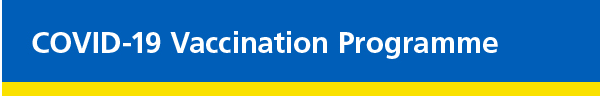 10.12.2020પ્રિય સમુદાયની ટીમો,કોવિડ-19 ને લગતા સમુદાયના સંદેશાઓ સાથે મદદ કરવામાં અને આપણા બધા સમુદાયોને સલામત રહેવાની જરૂરિયાતની ચાવીરૂપ કડી બનવા માટે તમારા બધા કાર્ય માટે આભાર.નીચેની નોંધો તમને કોવિડ રસીની આજુબાજુના કામની ઝાંખી અને તે માન્ચેસ્ટરના લોકો માટે કેટલું મહત્વનું છે, તે માટે ડિઝાઇન કરવામાં આવી છે. આપણે માન્ચેસ્ટરમાં સાંભળેલા કેટલાક પ્રશ્નો અથવા ચિંતાઓના જવાબમાં, જાહેર આરોગ્ય નિયામક ડેવિડ રેગનનાં જવાબો પણ શામેલ છે. આ જવાબો જ્યારે તમે પડોશમાં મળતા લોકો સાથે વાતચીત કરતા હોય ત્યારે સંકેત તરીકે લખેલા હોય છે.એ યાદ રાખવું પણ મહત્વપૂર્ણ છે કે રસી એ વાયરસના ફેલાવાને રોકવા માટે મદદ કરવા માટેની 3-પ્રક્રિયા યોજનાનો એક ભાગ છે -જેમાં પરીક્ષણ શામેલ છે અને સ્વચ્છતા, સામાજિક અંતર અને ફેસ કવરિંગને લગતા મુખ્ય કોવિડ નિયમો પણ શામેલ છે.પૃષ્ઠભૂમિ:ડિસેમ્બર 8, મંગળવારથી, NHS એ સમગ્ર ઇંગ્લેંડમાંની 50 હોસ્પિટલ હબમાં દર્દીઓને કોરોનાવાયરસ સામે રસી આપવાનું શરૂ કર્યું.80 અને તેથી વધુ વયના લોકો તેમજ સંભાળ રાખનાર ઘર કામદારોને, સૌથી વધુ જોખમ ધરાવતા NHS કાર્યકરો સાથે, પ્રથમ કોવિડ-19 રસીકરણ મળશે. અન્ય અગ્રતા જૂથો પછી વય અને સંભવિત જોખમના ક્રમમાં આવશે.આ ખૂબ જ આવકારદાયક સમાચાર છે કારણ કે રસી આવવી એ સૌથી વધુ સંવેદનશીલ લોકોને કોરોનાવાયરસથી બચાવવાનો શ્રેષ્ઠ રસ્તો હશે અને તેમાં હજારો લોકોનો જીવ બચાવવાની સંભાવના છે.માન્ચેસ્ટરની હોસ્પિટલોમાંથી રસીકરણસ્ટોકપોર્ટમાં સાલ્ફોર્ડ રોયલ હોસ્પિટલ અથવા સ્ટેપિંગ હિલ હોસ્પિટલમાં આઉટપેશન્ટ તરીકે 80 અને તેનાથી વધુ વર્ષની વયના દર્દીઓ હાજર રહે છે, અને જેમને હોસ્પિટલમાં રોકાણ બાદ ઘરે જવા માટે રજા આપવામાં આવે છે, તેઓ કોવિડ-19 રસી પ્રાપ્ત કરનારા પ્રથમ લોકોમાં હશે.  જે લોકોને રસી અપાય છે તેઓને લગભગ 21 દિવસ પછી બીજો બૂસ્ટર જેબ (રસીનો વધારાનો ડોઝ) મળશે. રસીકરણ કાર્યક્રમ જેમ જેમ આગળ વધશે તેમ વધુ હોસ્પિટલો આગામી દિવસોમાં રસીકરણ શરૂ કરશે.  આમાં માન્ચેસ્ટર રોયલ ઇન્ફર્મરી શામેલ હશે.માન્ચેસ્ટરમાં સમુદાયમાં રસીકરણરસીકરણના પ્રથમ તબક્કાના ભાગ રૂપે, શહેરને જ્યાં 80 કે તેથી વધુ ઉંમરના લોકોની સંખ્યા વધુ છે ત્યાં, અન્ય કારણો કે જે તેને GP જૂથો (પ્રાથમિક સંભાળ નેટવર્ક) દ્વારા કેવી ચલાવી શકાય તેનાથી જોડાયેલા છે તેની સાથે સમુદાય આધારિત રસીકરણ શરૂ કરવા માટે એક વિસ્તાર ઓળખવા માટે કહેવામાં આવ્યું હતું.વાઇથનશેવને બુધવાર 16મી ડિસેમ્બરથી શરૂ થનારા પ્રથમ વિસ્તાર તરીકે પસંદ કરવામાં આવ્યો છે - અને પછી વધુ વિસ્તારો ખૂબ જ ટૂંક સમયમાં આવશે.વાઇથનશેવ માટે સૂચિત સ્થળ વુડહાઉસ પાર્ક લાઇફસ્ટાઇલ સેન્ટર છે.જે લોકો રસીકરણ માટે લાયક છે તેઓને તેના વિશે જરૂરી બધી માહિતી સાથે તેમના GP દ્વારા સંપર્ક કરવામાં આવશે. પાત્રતા અન્ય તબીબી બાબતો સાથે, જ્યારે લોકો 80 વર્ષના થઈ જશે તેના પર નિર્ભર રહેશે.એકવાર લોકોને રસી માટે બોલાવવામાં આવે, ત્યારે તેઓને પ્રથમ ડોઝ મળશે અને પછી 21 દિવસ પછી, તેઓને બીજો ડોઝ મળશે.આપણે કોવિડ સામે કેવી રીતે લડીએ તે અંગે આ ખરેખર મહત્વનું પગલું છે, પરંતુ અમે એ પણ સમજીએ છીએ કે લોકોને ડર હોઈ શકે છે, તેથી ડેવિડ રેગને નીચે આપેલા પ્રશ્નોના જવાબ આપ્યા છે જે સમુદાય જૂથો દ્વારા અમને પાછા પ્રતિસાદ રૂપે આપવામાં આવ્યા છે:રસી ખૂબ જ ઝડપથી વિકસિત કરવામાં આવી છે – તે સલામત છે તે આપણે કેવી રીતે જાણી શકીએ? મને ખાતરી છે કે ઘણા લોકો આ પૂછવા માંગશે અને તે ખૂબ સમજી શકાય તેવું છે. અને, હા રસી ઝડપે પૂર્ણ કરવામાં આવી છે –પરંતુ તે એટલા માટે છે કારણકે આપણે એક રોગચાળામાં છીએ અને અમારા શ્રેષ્ઠ વૈજ્ઞાનિક બુદ્ધિથી તેના પર કામ કરીને, અને તેને સમર્પિત, તે એક અગ્રતા છે. આ રસી મહિનાના સખત પરીક્ષણમાંથી પસાર થઈ છે અને સલામતીની કડક મંજૂરીઓને પૂર્ણ કર્યા પછી જ તેનો ઉપયોગ કરવામાં આવશે. આમાં અન્ય તમામ દવાઓ અને ઉપકરણોની જેમ MHRA, UK ના સત્તાવાર નિયમનકારની મંજૂરી શામેલ છે. હું તે રસી લેવાનો/લેવાની છું અને મને આશા છે કે મારો પરિવાર પણ લેશે. શું તે તમારું DNA બદલી શકે છે? ના, તે ચોક્કસપણે બદલતું નથી. કોવિડ રસીની સામગ્રી અમારી પોતાની આનુવંશિક સામગ્રીની નજીક ક્યાંય મેળ ખાતી નથી અને તેમાં તેને અથવા અમને બદલવાની ક્ષમતા નથી. તેમાં માનવ અથવા પ્રાણી ઉત્પાદનો હોય તેવી ઘણી અફવાઓ છેના, તેમાં માનવ અથવા પ્રાણી ઉત્પાદનોનો સમાવેશ થતો નથી (તેથી તેમાં કોઈ પોર્સીન સામગ્રી નથી). મેં સાંભળ્યું છે કે તમને ફ્લૂ જેબથી ફ્લૂ થઈ શકે છે – શું તમને આ રસીકરણમાંથી કોવિડ બીમારી થઈ શકે છે? પહેલા ફ્લૂ થવો: આપણા દેશમાં ઉપયોગમાં લેવાતા ફ્લૂ રસીકરણમાં જીવંત વાયરસ હોતો નથી, તેથી તેનાથી કોઈને પણ ફલૂ – થતું નથી – અને થઈ શકતું નથી. જો લોકોને ફ્લૂ જેબ પછી સહેજ અસ્વસ્થ લાગે છે, તે એટલા માટે થાય છે કારણ કે રસીકરણ પછી તેમની પોતાની રોગપ્રતિકારક શક્તિમાં અસર શરૂ થાય છે. કેટલીકવાર, જો લોકોને તે જ સમયે શરદી લાગી જાય છે, તો તેઓ વિચારે છે કે તે રસીકરણને કારણે છે, પરંતુ તેવું નથી -તે માત્ર એક સંયોગ છે. કોવિડ રસીકરણમાં વાસ્તવિક વાયરસ શામેલ નથી, તેથી તે રોગ થવો શારીરિકરૂપે અશક્ય છે. જો મને પહેલેથી જ કોવિડ હોય તો શું - શું રસીકરણ મારા માટે કામ કરશે? ભલે તમને કોવિડ થયો હોત, અને તમે રસીકરણ માટે લાયક હોત, તો પણ તે રસી લેવું એ સારો વિચાર રહેશે. આ એટલા માટે છે કારણ કે અમે હજી સુધી જાણતા નથી કે પ્રતિરક્ષા કેટલો સમય ચાલે છે. જેબ લેવાથી તમારી પ્રતિરક્ષા જેટલી હોઈ શકે તેટલી મજબૂત છે તેની ખાતરી કરવામાં મદદ કરશે. શું મને રસી લેવા માટે દબાણ કરવામાં આવશે? ના, તમને દબાણ નહીં કરવામાં આવે, તે પસંદગી છે. જો તમે તેની વિરુદ્ધ નિર્ણય કરો છો, તો તમારે જાગૃત રહેવું જરૂરી છે કે તમને વાયરસનું જોખમ વધુ છે અને તેને ફેલાવવાનું જોખમ વધુ છે. મેં સાંભળ્યું છે કે રસી પરીક્ષણમાં વંશીય લઘુમતી પૃષ્ઠભૂમિના લોકો શામેલ નથી - શું તે સાચું છે? ના, પરીક્ષણોમાં વંશીય લઘુમતી પૃષ્ઠભૂમિના લોકો શામેલ નથી. રસી ઉત્પાદકોએ તાજેતરમાં જ વધુ સ્વયંસેવકો માટે નિર્ણય કર્યો છે જેથી આ અભ્યાસ સંવેદનશીલ જૂથો સાથે મેળ ખાતો હોય - જેમ તેઓ 65 થી વધુ વયના લોકોમાં પણ કર્યો હતો. શું મારે ફ્લૂ અને કોવિડની રસીઓ લેવા વચ્ચે અંતર રાખવું જોઈએ?અમે લોકોને વહેલી તકે તેમના ફ્લૂ રસીકરણ લેવા માટે પ્રોત્સાહિત કરીએ છીએ. ફ્લૂની રસી મહત્વપૂર્ણ છે કારણ કે જો તમને કોરોનાવાયરસથી વધુ જોખમ છે, તો તમને ફ્લૂથી થતી સમસ્યાઓનું જોખમ પણ વધારે છે. સંશોધન બતાવે છે કે લોકોને એક જ સમયે બંને રોગો થઈ શકે છે, ગંભીર અને સંભવિત ગંભીર પરિણામો સાથે. લોકોને ફલૂ અને કોવિડની રસી વચ્ચે ઓછામાં ઓછું 7 દિવસનું અંતર રાખવું પણ જરૂરી છે.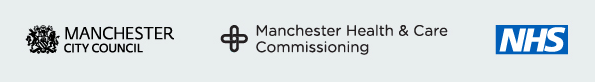 